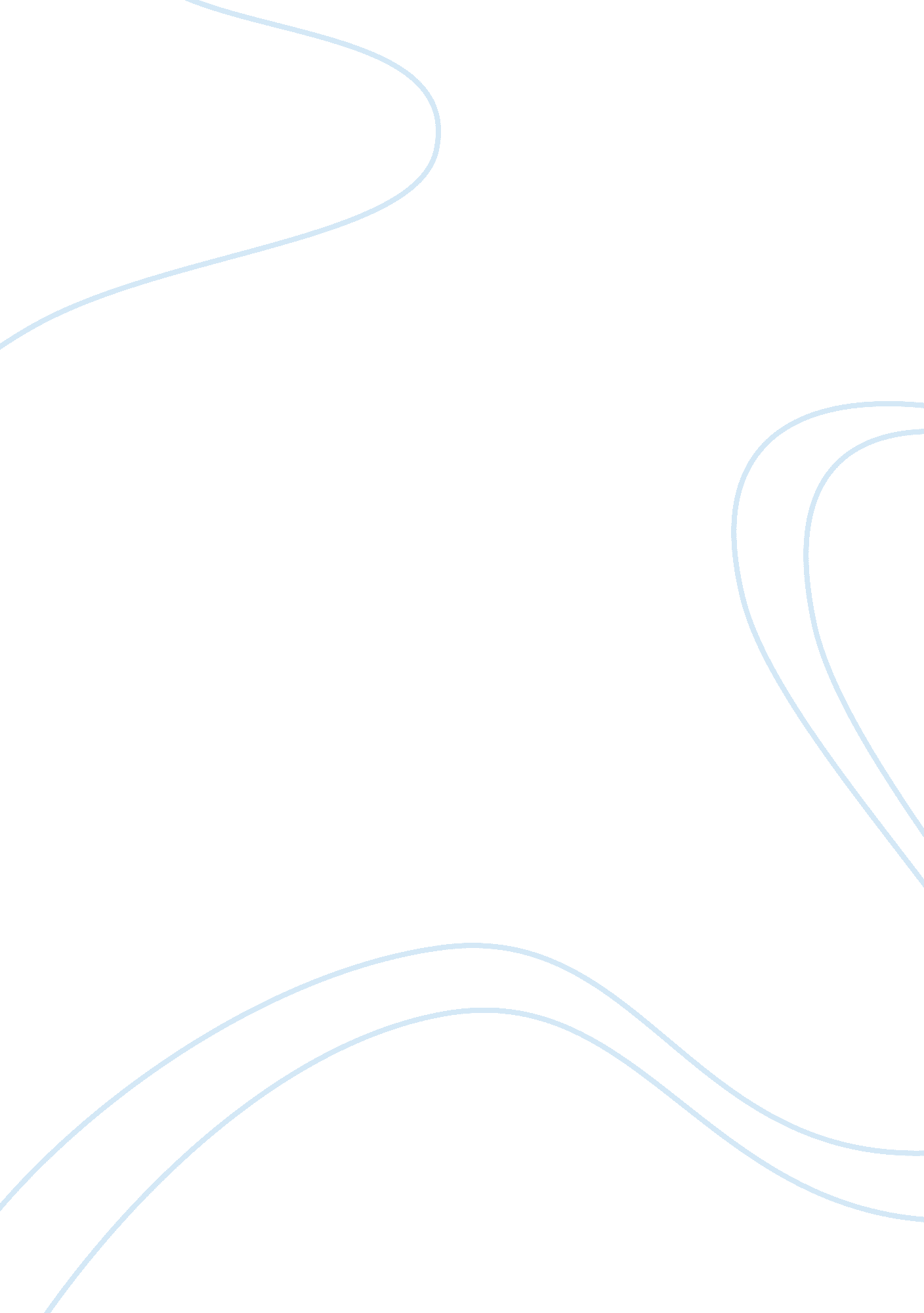 Wireless technology paperTechnology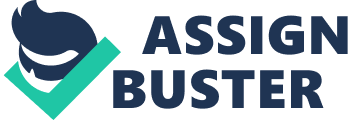 I have chosen the handheld scanner and Wi-If for my wireless technologies service. First, Wi-If is an internet service. The service allows Party Plates to analyze the total concepts for our company. These concepts are going to complement pricing, profits, expenses, and advancements. Pricing Main categories include: Flat-rate subscriptions, pay as you go, metered subscriptions, and unuttered access. The Flat-rate subscriptions feature a fee once a month. The fee is supported by the technical department. The metered obstructions are available in locations free of charge for customers. The new part for this in our company is we may use the Wi-If for a certain time span. We could also transfer a set size of data. An extra charge is added for more hours than expected. Unuttered access is charged a fee every single month. Nations agree to an arrangement for a low starting deal. Pay as you go is a completely free service. Fees never apply and won't show up in an active account. Expenses Each day the expenses may be evaluated. For example, the total sales subtracted by he actual cost for the items sold. The price for delivery of the plates is also calculated for an expense. Repairs for maintaining the facility are also factored In. Advancements Technology has opened more many options for the operation of WI-IF. The electronic mail for Party Plates Is only allowable with access to an electronic mall address. Our company would be required to seen messages through the service to various clients and customers. Advancement is how Party Plates has the service In Its main Website to store other sites on the top of the screen. The triangle arrow Icon In the top right side of the screen stores other addresses keyed In. Pros Technology like the Internet has had a far-reaching effect on the way businesses are successful. Businesses are no strangers to technology. Whether It's through electronic mall, employee monitoring, computer networking or even Just plain photocopying, technology plays an Important role In the Infrastructure and day-to- day operations of most businesses. Technology helps businesses out, making many things possible which otherwise wouldn't be, but It can be a curse too. Read more: Pros and Cons of Business Technology I owe. Com http:// bus Nines-technology. HTML l#lxzz2K3eohXBu Wireless Technology Paper By prestige calculated for an expense. Repairs for maintaining the facility are also factored in. Technology has opened more many options for the operation of Wi-If. The electronic mail for Party Plates is only allowable with access to an electronic mail address. Our and customers. Advancement is how Party Plates has the service in its main Website to store other sites on the top of the screen. The triangle arrow icon in the top right side of the screen stores other addresses keyed in. Pros Technology like the internet has had a far-reaching effect on the way businesses are successful. Businesses are no strangers to technology. Whether it's through electronic mail, employee monitoring, computer networking or even Just plain photocopying, technology plays an important role in the infrastructure and day-to- things possible which otherwise wouldn't be, but it can be a curse too. 